T.C.SASON KAYMAKAMLIĞIUMURLU İLKOKULU VE ORTAOKULU MÜDÜRLÜĞÜ2024-2028Stratejik Plan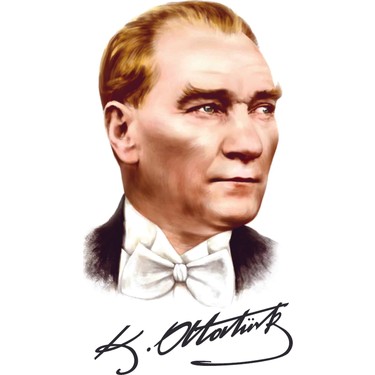 “ Milli Eğitim´in gayesi; memlekete ahlâklı, karakterli, cumhuriyetçi, inkılâpçı, olumlu, atılgan, başladığı işleri başarabilecek kabiliyette, dürüst, düşünceli, iradeli, hayatta rastlayacağı engelleri aşmaya kudretli, karakter sahibi genç yetiştirmektir. Bunun için de öğretim programları ve sistemleri ona göre düzenlenmelidir. “Mustafa Kemal ATATÜRK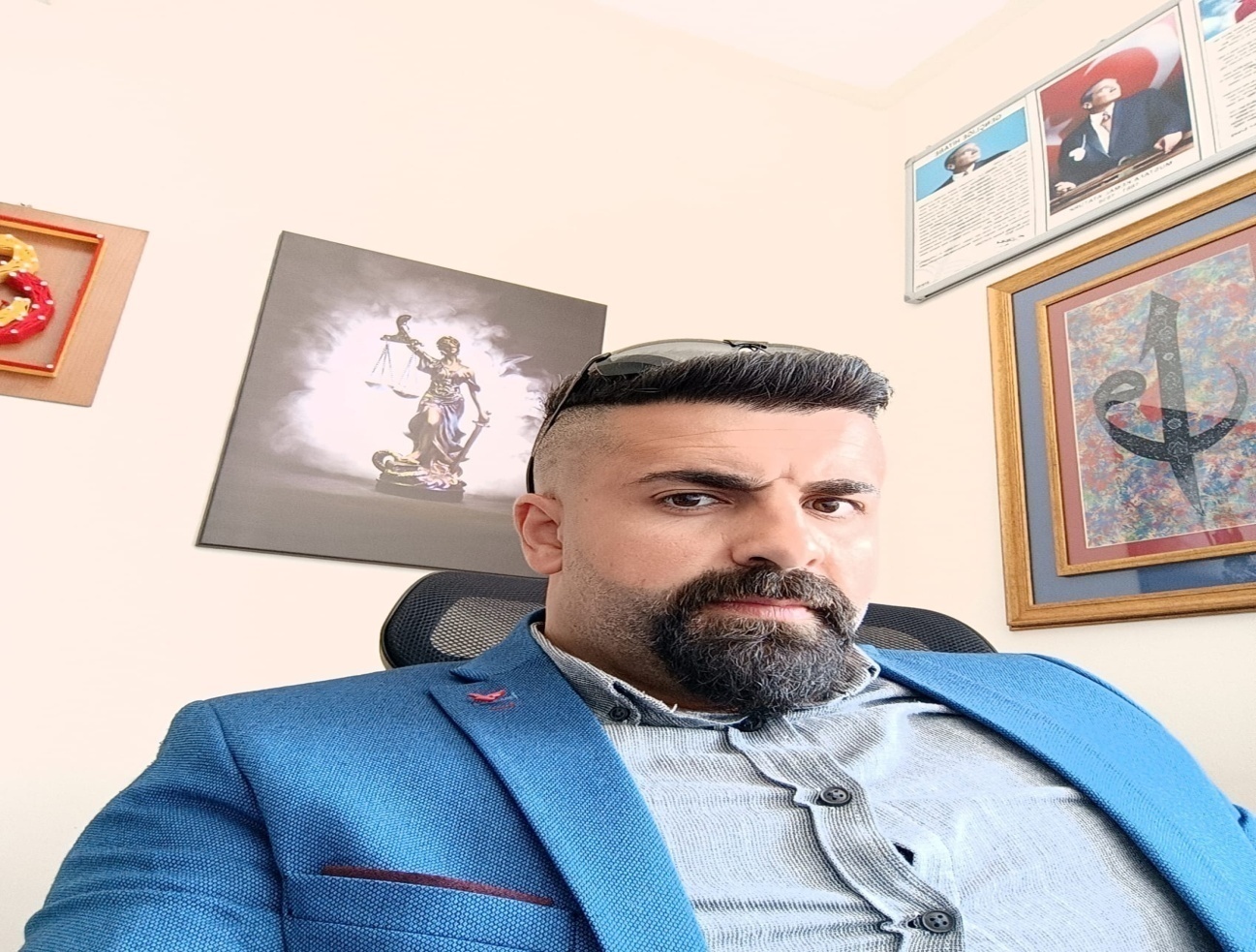 Müdür Sunuşu      Değişim yeryüzünde değişmeyen bir gerçektir. Ancak 20.yüzyılın başlarından itibaren değişimin hızı giderek artmıştır. 20.yy’ın son çeyreğinde ise teknolojik gelişmelerle beraber bilişim alanında da yaşanan çok hızlı gelişmeler ve değişmeler günlük hayatımızı çepeçevre kuşatmıştır. Bu hızlı bilimsel ve teknolojik gelişmeler kurumların işleyişlerini ve dinamiklerini etkilemiştir.        Bu durum karşısında kurumlar çalışanların performansını, iş doyumlarını ve verimliliklerini gözden geçirmek durumunda kalmışlardır. Bu noktadan hareketle de işleyişin, gelişimin ve kalkınmanın bir plan dahilinde gerçekleşmesi bir ihtiyaç bir zorunluluk halini almıştır. Hatta 1960 yılından sonra bizde ilk planlı kalkınma dönemi başlamıştır. DPT tarafından beş yıllık kalkınma planları hazırlanmış ve uygulamaya konmuştur. Yaşadığımız süreçte ise kurumların işleyiş ve gelişimleri içinde planlı dönem başlamıştır.       Stratejik planın ortaya çıkışı da bu felsefeden hareketle olmuştur. Her kurum kendi “vizyonunu” ve “misyonunu” belirlemek durumunda kalmıştır. Ayrıca nitelikli ve kaliteli işgücü  yetiştirmek, çağın gelişmelerini yakalamak kurumlar ve organizasyonlar için olmazsa olmaz hedefler haline gelmiştir. Bu bağlamda ekip çalışması ve takım ruhu önem kazanmıştır.        Okulumuzun da gelecek hedeflerine ulaşması tüm paydaşlarımızın desteği ve katkısı ile mümkün olacaktır. Stratejik planın hazırlanmasında emeği geçen stratejik plan ekibine teşekkür ediyorum.									Hüseyin YALÇIN    									    Okul Müdürü	 İÇİNDEKİLERMÜDÜR SUNUŞU……………………………………………………………………………………3İÇİNDEKİLER………………………………………………………………………………...............5BÖLÜM I……………………………………………………………………………………………….7GİRİŞ…………………………………………………………………………………………………..8PLAN HAZIRLIK SÜRECİ…………………………………………………………………………..8STATEJİK PLAN ÜST KURULU…………………………………………………………………...8BÖLÜM II……………………………………………………………………………………..............9DURUM ANALİZİ……………………………………………………………………………………10OKULUN KISA TANITIMI………………………………………………………………….............10OKULUN MEVCUT DURUMU:TEMEL İSTATİSTİKLER………………………………………..12OKUL KÜNYESİ……………………………………………………………………………………..12ÇALIŞAN BİLGİLERİ………………………………………………………………………………..14OKULUMUZ BİNA VE ALANLARI…………………………………………………………………14SINIF VE ÖĞRENCİ BİLGİLERİ…………………………………………………………..............15DONANIM VE TAKNOLOJİ KAYNAKLARI……………………………………………………….15GELİR VE GİDER BİLGİSİ………………………………………………………………………….16PAYDAŞ ANALİZİ……………………………………………………………………………………16GZFT(GÜÇLÜ, ZAYIF, FIRSAT, TEHDİT) ANALİZİ……………………………………………..18GELİŞİM VE SORUN ALANLARI………………………………………………………………….21GELİŞİM VE SORUN ALANLARIMIZ…………………………………………………………….22BÖLÜM III……………………………………………………………………………………………24MİSYON, VİZYON VE TEMEL DEĞERLER………………………………………….................25MİSYON………………………………………………………………………………………………25VİZYON……………………………………………………………………………………...............25TEMEL DEĞERLERİMİZ……………………………………………………………………………25BÖLÜM IV…………………………………………………………………………………...............26AMAÇ, HEDEF VE EYLEMLER……………………………………………………………………27TEMA I:EĞİTİM VE ÜĞRETİME ERİŞİM…………………………………………………………27STRATEJİK AMAÇ 1………………………………………………………………………………..27TEMA II:EĞİTİM VE ÖĞRETİMDE KALİTENİN ARTTITILMASI……………………………….28STRATEJİK AMAÇ 2………………………………………………………………………………..28TEMA II:KURUMSAL KAPASİTE………………………………………………………………….30STRATEJİK AMAÇ 3………………………………………………………………………………..30BÖLÜM V…………………………………………………………………………………………….32MALİYETLENDİRME………………………………………………………………………………..33BÖLÜM VI…………………………………………………………………………………………….34İZLEME VE DEĞERLENDİRME…………………………………………………………………...35BÖLÜM IGİRİŞ         5018 Sayılı Kamu Mali Yönetimi ve Kontrol Kanunu ile Kontrol Kanunu ile kamu kaynaklarının daha etkili ve verimli bir şekilde kullanılması, hesap verebilir ve saydam bir yönetim anlayışının oluşması hedeflenmektedir.         2024-2028 dönemi stratejik planının hazırlanması sürecinin temel aşamaları; kurul ve ekiplerin oluşturulması, çalışma takviminin hazırlanması, uygulanacak yöntemlerin ve yapılacak çalışmaların belirlenmesi şeklindedir.PLAN HAZIRLIK SÜRECİ        Okulumuzun 2024-2028 dönemlerini kapsayan stratejik plan hazırlık aşaması, üst kurul ve stratejik plan ekibinin oluşturulması ile başlamıştır. Ekip üyeleri bir araya gelerek çalışma takvimini oluşturmuş, görev dağılımı yapılmıştır. Okulun 2019-2023 Stratejik Planda yer alan amaçlar, hedefler, göstergeler ve faaliyetler incelenmiş ve değerlendirilmiştir. Eğitim Vizyonu 2028, mevzuat, üst politika belgeleri, paydaş, PESTLE, GZFT ve kuruluş içi analizlerinden elde edilen veriler ışığında eğitim ve öğretim sistemine ilişkin sorun ve gelişim alanları ile eğitime ilişkin öneriler tespit edilmiştir.        Planlama sürecine aktif katılımını sağlamak üzere paydaş anketi, toplantı ve görüşmeler yapılmıştır. Geleceğe yönelim bölümüne geçilerek okulumuzun amaç, hedef, gösterge eylemleri belirlenmiştir. Çalışmaları yürüten ekip ve kurul bilgileri altta verilmiştir.STRATEJİK PLAN ÜST KURULU 2024-2028 Stratejik Plan üst Kurulu Tablo 1’de yer almaktadır.Tablo 1.Stratejik Plan Üst KuruluBÖLÜM IIDURUM ANALİZİ        Bu bölümde, okulumuzun mevcut durumunu ortaya koyarak neredeyiz sorusuna yanıt bulmaya çalışılmıştır:       Bu kapsamda; okulumuzun kısa tanıtımına, okul künyesine ve temel istatistiklere, paydaş analizlerine ve görüşlerine, GZFT (Güçlü, Zayıf, Fırsat ve Tehditler) analizine yer verilmiştir.Okulun Kısa Tanıtımı      Umurlu İlk-Ortaokulu 2012 yılında yerleşim yerinin dışında bir binada başlamış olup ilk mezunlarını 2013 yılında vermiştir.     2012 yılında ortaokul binası yapılmıştır. İlkokul binasının olmaması nedeniyle lojman amacıyla yapılan bina ilkokul binasına çevrilmiştir.     Ortaokul binası 2 katlı 8 derslikli olarak yapılmış olup, ilkokul binası ise tek katlıdır.      Okul bahçesini güzelleştirmek amacıyla ağaçlandırma yapılmıştır 2015-2016 eğitim öğretim yılında bahçe iç duvarı yapılmış olup, oyun alanlarının kullanım kolaylığını sağlamak amacıyla oyun alanlarına beton dökülmüştür. Ayrıca okul bahçesine öğrencilerin keyifli zaman geçirmesi için 2022-2023 eğitim yılında oyun grubu yapılmıştır.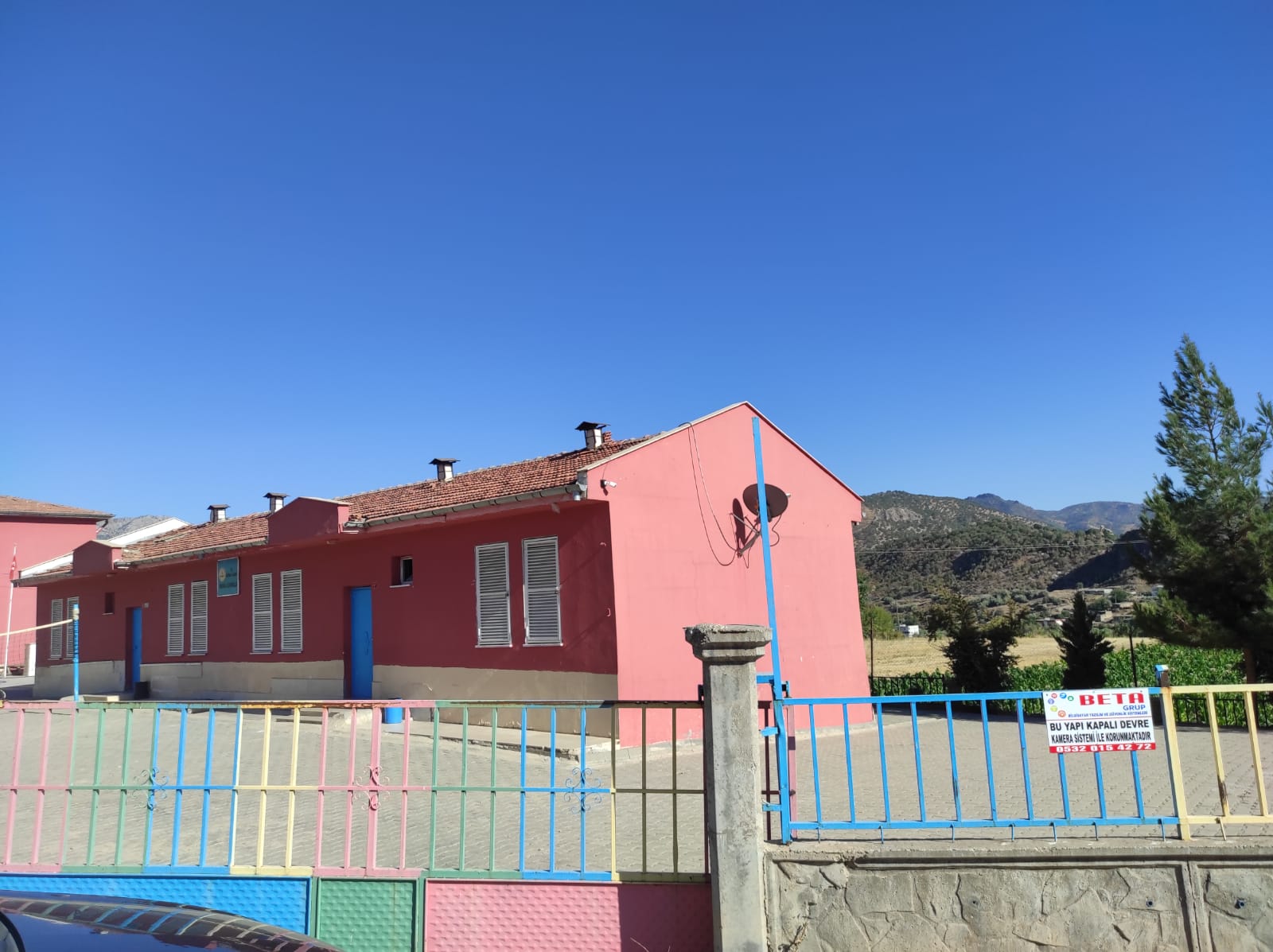       2017-2018 eğitim öğretim yılında okulumuz sobalı iken, kalorifer sistemi döşenmiştir.     Okulumuzda 13 derslikli olup Bilişim Teknolojileri ve Fen laboratuarı bulunmamaktadır.Okulun Özellikleri: (Yatılı, Gündüzlü, Karma)Gündüzlü, KarmaUlusal ve Yerel Başarıları        2016/2017 Eğitim Öğretim yılında Okul Sporları Bocce Yıldız Erkekler müsabakalarında takım dördüncülüğü almıştır.        Sason Kaymakamlığı Ortaokullar Arası Kızlar Voleybol Turnuvası üçüncülüğü almıştır.        Sason Kaymakamlığı Ortaokullar Arası Erkekler Voleybol Turnuvası üçüncülüğü almıştır.        Sason Kaymakamlığı Ortaokullar Arası Erkekler Futbol Turnuvası üçüncülüğü almıştır.       2017/2018 Eğitim Öğretim Yılında Gençlik Hizmetleri ve Spor Müdürlüğü Ortaokullar Arası Erkekler Voleybol şampiyonluğu almıştır.       2017/2018 Eğitim Öğretim yılında Gençlik Hizmetleri ve Spor Müdürlüğü Atatürk Kır Koşusu Ortaokullar Arası Erkekler ikinciliği almıştır.      2016/2017 Eğitim Öğretim yılında Sason Kaymakamlığı Gençlik ve Spor İlçe Müdürlüğü Bahar Şenlikleri Ortaokullar Arası Erkekler Futbol şampiyonluğu almıştır.      2014/2015 Eğitim Öğretim yılında Sason Kaymakamlığı Gençlik Hizmetleri ve Spor İlçe Müdürlüğü Ortaokullar Arası Erkekler Voleybol Turnuvası üçüncülüğü almıştır.     2022/2023 Eğitim Öğretim yılında Sason Milli Eğitim Müdürlüğü İstiklal Marşını Güzel Okuma Yarışmasında 3/A sınıfı öğrencisi Miraç DEMİR birincilik almıştır.Yürütülen Projeler Okulun Mevcut Durumu: Temel İstatistikler     Bu bölümde, okulumuzun temel istatistiksel verileri yer almaktadır.Okul Künyesi    Okulumuzun temel girdilerine ilişkin bilgiler altta yer alan okul künyesine ilişkin tabloda yer almaktadır.Tablo 2.Okul KünyesiÇalışan Bilgileri      Okulumuzun çalışanlarına ilişkin bilgiler altta yer alan tabloda belirtilmiştir.Tablo 3.Personel BilgileriOkulumuzun Bina ve Alanları     Okulumuzun binası ile açık ve kapalı alanlarına ilişkin temel bilgiler Tablo 4’de yer almaktadır.Tablo 4.Okul Yerleşkesine İlişkin Bilgiler Sınıf ve Öğrenci Bilgileri    Okulumuzda yer alan sınıflar ve bu sınıflarda öğrenim gören öğrenci sayıları alttaki tabloda yer almaktadır.Tablo 5.Öğrenci Sayıları *Sınıf sayısına göre istenildiği kadar satır eklenebilir.Donanım ve Teknoloji Kaynakları    Teknolojik kaynaklar başta olmak üzere okulumuzda bulunan çalışır durumdaki donanım malzemelerine ilişkin bilgiler Tablo6’da verilmiştir.Tablo 6.Teknolojik Kaynaklar TablosuGelir ve Gider Bilgisi      Okulumuzda genel bütçe ödenekleri, okul aile birliği gelirleri ve diğer katkılarda dahil olmak üzere gelir giderlerine ilişkin son iki yıl gerçekleşme bilgileri alttaki tabloda verilmiştir.Tablo7.Gelir/Gider Tablosu PAYDAŞ ANALİZİ    Kurumumuzun en önemli paydaşları arasında yer alan öğrenci, veli ve öğretmenlerimize yönelik olarak anket uygulanmıştır. 5’li likert ölçeğine göre hazırlanmış olan anketlerde öğretmenler için toplam 14, öğrenciler için toplam 14, veliler için ise yine 14 soruya yer verilmiştir.    Değerlendirme yapılırken “Katılıyorum” ve “Tamamen Katılıyorum”, “Kısmen Katılıyorum” ile “Kararsızım” birlikte yorumlanmış olup, “Katılmıyorum” maddesi ise yalnız değerlendirilmiştir.     Paydaşlarımıza uygulamış olduğumuz anket çalışması verileri SPSS programına yüklemiş olup, sonuçlar aşağıdaki gibi yorumlanmıştır.Öğrenci Anketi Sonuçları:     Okulumuzda toplam 187 öğrenci öğrenim görmektedir. Tesadüfi Örneklem Yönetimine göre seçilmiş toplam 70 öğrenciye uygulanan anket sonuçları aşağıda yer almaktadır.Şekil 1:Öğrencilerin Ulaşılabilirlik Düzeyi“Öğretmenlerimle ihtiyaç duyduğumda rahatlıkla görüşebilirim” sorusuna ankete katılan öğrencilerin %66’sı Katılıyorum yönünde görüş belirtmişlerdir.Öğretmen Anketi Sonuçları:          Okulumuzda görev yapmakta olan toplam 14 öğretmenin tamamına uygulanan anket sonuçları aşağıda yer almaktadır.Şekil 2:Katılımcı Karar Alma Seviyesi “Okulumuzda alınan kararlar, çalışanların katılımıyla alınır” sorusuna anket çalışmasına 14 öğretmenimizin %58 Katılıyorum yönünde görüş belirtmişlerdir.Veli Anket Sonuçları:     Veliler içerisinde Tesadüfi Örnekleme Yöntemine göre 40 kişi seçilmiştir.     Okulumuzda öğrenim gören öğrencilerin velilerine yönelik gerçekleştirilmiş olan anket çalışması sonuçları aşağıdaki gibidir.Şekil 3:Velilerin Ulaşabilme Seviyesi“İhtiyaç duyduğumda okul çalışanlarıyla rahatlıkla görüşebiliyorum” sorusuna ankete katılmış olan velilerin %53’ü olumlu yönde görüş belirtmiştir.GZFT (Güçlü, Zayıf, Fırsat, Tehdit) Analizi        GZFT (Güçlü, Zayıf Yönler, Fırsat ve Tehditler) durum analizi kapsamında kullanılan temel yöntemlerdendir. Okulumuzun mevcut durumunu ortaya koyabilmek için geniş katılımlı bir grup ile GZFT analizi yapılmıştır.       Okulumuzda yapılan GZFT analizinde okulun güçlü ve zayıf yönleri ile okulumuz için fırsat ve tehdit olarak değerlendirilebilecek unsurlar tespit edilmiştir.Güçlü YönlerZayıf YönlerFırsatlarTehditlerGelişim ve Sorun Alanları      Gelişim ve sorun alanları analizi ile GZFT analizi sonucunda ortaya çıkan sonuçların planın geleceğe yönelim bölümü ile ilişkilendirilmesi ve buradan hareketle hedef,  gösterge ve eylemlerin belirlenmesi sağlanmaktadır.     Gelişim ve sorun alanları ayrımında eğitim ve öğretim faaliyetlerine ilişkin üç temel tema olan Eğitime Erişim, Eğitimde Kalite ve Kurumsal Kapasite kullanılmıştır. Eğitime erişim, öğrencinin eğitim faaliyetine erişmesi ve tamamlamasına ilişkin süreçleri; Eğitimde kalite, öğrencinin akademik başarısı, sosyal ve bilişsel gelişimi ve istihdamı da dahil olmak üzere eğitim ve öğretim sürecinin hayata hazırlama evresini; Kurumsal kapasite ise kurumsal yapı, kurum kültürü, donanım, bina gibi eğitim ve öğretim sürecine destek mahiyetinde olan kapasiteyi belirtmektedir.              Gelişim ve sorun alanlarına ilişkin GZFT analizinden yola çıkılarak saptamalar yapılırken yukarıdaki tabloda yer alan ayrımda belirtilen temel sorun alanlarına dikkat edilmesi gerekmektedir.Gelişim ve Sorun Alanlarımız	BÖLÜM III MİSYON, VİZYON VE TEMEL DEĞERLER       Okul Müdürlüğümüzün Misyon, vizyon, temel ilke ve değerlerinin oluşturulması kapsamında öğretmenlerimiz, velilerimiz, çalışanlarımız ve diğer paydaşlarımızdan alınan görüşler, sonucunda stratejik plan hazırlama ekibi tarafından oluşturulan Misyon, Vizyon, Temel Değerler; Okulumuz üst kuruluna sunulmuş ve üst kurul tarafından onaylanmıştır.MİSYON      Toplumdaki her bireyin eğitim öğretim imkanlarından eşit şartlarda faydalandığı, bilgi, beceri, özgüven ve sorumluluğu yüksek, girişimci, yenilikçi, temel değerlerini ve milli kültürünü özümsemiş, çağın koşullarına hızla uyum sağlayabilen demokratik, çağdaş, mutlu bireyler yetiştirebilmek için gerekli ortamları sağlamak.VİZYON      Yetiştirdiği insan modeliyle eğitim ve öğretimin her zaman öncüsü olmak.TEMEL DEĞERLERİMİZ    1)Eşitlik    2)Liyakat    3)Tarafsızlık    4)Paylaşımcılık    5)Teknolojik adaptasyon       BÖLÜM IVAMAÇ, HEDEF VE EYLEMLER                                                             Bu bölümde, stratejik amaçlar, hedefler ve eylemler yer almaktadır.TEMA 1:EĞİTİM VE ÖĞRETİME ERİŞİM     Eğitim ve öğretime erişim okullaşma ve okul terki, devam ve devamsızlık, okula uyum ve oryantasyon, özel eğitime ihtiyaç duyan bireylerin eğitime erişimi, yabancı öğrencilerin eğitime erişimi ve hayat boyu öğrenme kapsamında yürütülen faaliyetlerin ele alındığı temadır. Stratejik Amaç 1                                                                                                  Kayıt bölgemizde yer alan çocukların okullaşma oranlarını artıran, öğrencilerin uyum ve devamsızlık sorunlarını gideren etkin bir yönetim yapısı kurulacaktır.                                                                         Stratejik Hedef 1.1. Kayıt bölgemizde yer alan çocukların okullaşma oranları artırılacak ve öğrencilerin uyum ve devamsızlık sorunları da giderilecektir.                                                                            Performans GöstergeleriEylemlerTEMA II: EĞİTİM VE ÖĞRETİMDE KALİTENİN ARTTIRILMASI     Eğitim ve öğretimde kalitenin arttırılması başlığı esas olarak eğitim ve öğretim faaliyetinin hayata hazırlama işlevinde yapılacak çalışmaları kapsamaktadır.      Bu tema altında akademik başarı, sınav kaygıları, sınıfta kalma, ders başarıları ve kazanımlar, disiplin sorunları, öğrencileri bilimsel, sanatsal, kültürel ve sportif faaliyetleri ile istihdam ve meslek edindirmeye yönelik rehberlik ve diğer mesleki faaliyetler yer almaktadır.Stratejik Amaç 2:     Öğrencilerimizin gelişmiş dünyaya uyum sağlayacak şekilde donanımlı bireyler olabilmesi için eğitim ve öğretimde kalite arttırılacaktır.Stratejik Hedef 2.1. Öğrenme kazanımlarını takip eden ve velileri de sürece dahil eden bir yönetim anlayışı ile öğrencilerimizin akademik başarıları ve sosyal faaliyetlere etkin katılımı arttırılacaktır.Performans GöstergeleriEylemlerStratejik Hedef 2.2. Etkin bir rehberlik anlayışıyla, öğrencilerimizi ilgi ve becerileriyle orantılı bir şekilde üst öğrenime veya istihdama hazır hale getiren daha kaliteli bir kurum yapısına geçilecektir.Performans GöstergeleriEylemlerTEMA III: KURUMSAL KAPASİTEStratejik Amaç 3:Eğitim ve öğretim faaliyetlerinin daha nitelikli olarak verilebilmesi için okulumuzun kurumsal kapasitesi güçlendirilecektir.Stratejik Hedef 3.1.                                                                          Belirlenen ihtiyaçlar doğrultusunda fiziki alt yapı eksiklikleri giderilecek, öğrenci ve veli memnuniyeti artırılacaktır.Performans GöstergeleriEylemler       V.BÖLÜMMALİYETLENDİRME2024-2028 Stratejik Planı Faaliyet/Proje Maliyetlendirme Tablosu                        VI.BÖLÜMİZLEME VE DEĞERLENDİRME     Okulumuz Stratejik Planı izleme ve değerlendirme çalışmalarında 5 yıllık Stratejik Planın izlenmesi ve 1 yıllık gelişim planın izlenmesi olarak ikili bir ayrıma gidilecektir.     Stratejik planın izlenmesinde 6 aylık dönemlerde izleme yapılacak denetim birimleri, il ve ilçe milli eğitim müdürlüğü ve Bakanlık denetim ve kontrollerine hazır halde tutulacaktır.     Yıllık planın uygulanmasında yürütme ekipleri ve eylem sorumlularıyla aylık ilerleme toplantıları yapılacaktır. Toplantıda bir önceki ayda yapılanlar ve bir sonraki ayda yapılacaklar görüşülüp karara bağlanacaktır.Üst Kurul BilgileriÜst Kurul BilgileriEkip BilgileriEkip BilgileriAdı SoyadıUnvanıAdı SoyadıUnvanıUnvanıHüseyinYALÇINMÜDÜRMehmet BASANKBaşka Bir Müd. Yrd.Başka Bir Müd. Yrd.Ece ERKANMÜDÜR YRD.Mehmet Ali GÜRBÜZÖĞRETMENÖĞRETMENEvin SÖNMEZÖĞRETMENBetül ÖZCANÖĞRETMENÖĞRETMENHaci DEMİROkul Aile Bir. Bşk.Mehdi ERZİKVeliVeliAbdüsselam DEMİRBir ÜyeMehmet DEMİRÖğrenciÖğrenciOKULCA OKUYORUZDEĞERLERİMİZLE YAŞIYORUZAYIN ÖRNEK ÖĞRENCİSİ PROJESİ TEMİZ SINIF BEYAZ BAYRAK PROJESİİli: BATMANİli: BATMANİli: BATMANİli: BATMANİli: BATMANİlçesi:SASONİlçesi:SASONİlçesi:SASONİlçesi:SASONİlçesi:SASONİlçesi:SASONİlçesi:SASONAdres:Umurlu Köyü No:2 SASON/BATMANUmurlu Köyü No:2 SASON/BATMANUmurlu Köyü No:2 SASON/BATMANUmurlu Köyü No:2 SASON/BATMANCoğrafi Konum(link)Coğrafi Konum(link)Coğrafi Konum(link)http://sasonumurluortaokulu.meb.k12.tr/tema/harita.phphttp://sasonumurluortaokulu.meb.k12.tr/tema/harita.phphttp://sasonumurluortaokulu.meb.k12.tr/tema/harita.phphttp://sasonumurluortaokulu.meb.k12.tr/tema/harita.phpTelefon Numarası:5354063216535406321653540632165354063216Faks Numarası:Faks Numarası:Faks Numarası:____e-Posta Adresi:Umurlu.7221@gmail.comUmurlu.7221@gmail.comUmurlu.7221@gmail.comUmurlu.7221@gmail.comWeb sayfası adresi:Web sayfası adresi:Web sayfası adresi:http://sasonumurluortaokulu.meb.k12.tr/tema/index.phphttp://sasonumurluortaokulu.meb.k12.tr/tema/index.phphttp://sasonumurluortaokulu.meb.k12.tr/tema/index.phphttp://sasonumurluortaokulu.meb.k12.tr/tema/index.phpKurum Kodu:İlkokul 715571Ortaokul 750174İlkokul 715571Ortaokul 750174İlkokul 715571Ortaokul 750174İlkokul 715571Ortaokul 750174Öğretim ŞekliÖğretim ŞekliÖğretim ŞekliTam GünTam GünTam GünTam GünOkulun Hizmete Giriş Tarihi:2012 Okulun Hizmete Giriş Tarihi:2012 Okulun Hizmete Giriş Tarihi:2012 Okulun Hizmete Giriş Tarihi:2012 Okulun Hizmete Giriş Tarihi:2012 Okulun Hizmete Giriş Tarihi:2012 Okulun Hizmete Giriş Tarihi:2012 Toplam Çalışan SayısıToplam Çalışan SayısıToplam Çalışan SayısıToplam Çalışan SayısıToplam Çalışan SayısıKızKız7474KadınKadın11Öğrenci Sayısı:Öğrenci Sayısı:ErkekErkek113113Öğretmen Sayısı:Öğretmen Sayısı:Öğretmen Sayısı:ErkekErkek9ToplamToplam187187ToplamToplam20Derslik Başına Düşen Öğrenci SayısıDerslik Başına Düşen Öğrenci SayısıDerslik Başına Düşen Öğrenci Sayısı141414Şube Başına Düşen Öğrenci SayısıŞube Başına Düşen Öğrenci SayısıŞube Başına Düşen Öğrenci SayısıŞube Başına Düşen Öğrenci Sayısı1414Öğretmen Başına Düşen Öğrenci SayısıÖğretmen Başına Düşen Öğrenci SayısıÖğretmen Başına Düşen Öğrenci Sayısı121212Şube Başına 30’dan Fazla Öğrencisi Olan Şube SayısıŞube Başına 30’dan Fazla Öğrencisi Olan Şube SayısıŞube Başına 30’dan Fazla Öğrencisi Olan Şube SayısıŞube Başına 30’dan Fazla Öğrencisi Olan Şube Sayısı__Öğrenci Başına Düşen Toplam Gider MiktarıÖğrenci Başına Düşen Toplam Gider MiktarıÖğrenci Başına Düşen Toplam Gider Miktarı___Öğretmenlerin Kurumdaki Ortalama Görev SüresiÖğretmenlerin Kurumdaki Ortalama Görev SüresiÖğretmenlerin Kurumdaki Ortalama Görev SüresiÖğretmenlerin Kurumdaki Ortalama Görev Süresi22UnvanErkekKadınToplamOkul Müdürü ve Yardımcısı213Sınıf Öğretmeni044Branş Öğretmeni4610Rehber Öğretmen000İdari Personel---Yardımcı Personel303Güvenlik Personeli000Toplam Çalışan Sayıları91120Okul BölümleriÖzel AlanlarVarYokOkul Kat Sayısı2Çok Amaçlı SalonYok Derslik Sayısı13Çok Amaçlı SahaYokDerslik Alanları(20KütüphaneYokKullanılan Derslik Sayısı13Fen LaboratuarıYokŞube Sayısı13Bilgisayar LaboratuarıYokİdari Odaların Alanı20İş AtölyesiYokÖğretmenler Odası20Beceri AtölyesiYokOkul Oturum Alanı -PansiyonYokOkul Bahçesi(Açık Alan)1500Okul Kapalı Alan 200Sanatsal, bilimsel ve sportif amaçlı toplam alan1000Kantin-Tuvalet Sayısı5SınıfıKızErkekToplamSınıfıKızErkekToplamAnasınıfı1/A67132/A513183/A510154/A710175/A612185/B811196/A67136/B77147/A711187/B610168/A47118/B7815Akıllı Tahta SayısıYazıcı Sayısı-Masaüstü Bilgisayar Sayısı3Fotokopi Makinesi Sayısı2Taşınabilir Bilgisayar Sayısı-TV Sayısı-Projeksiyon Sayısı-İnternet Bağlantı HızıUydu İnternet(VSAT)YıllarGelir MiktarıGider Miktarı202200202300ÖğrencilerSportif ve kültürel etkinliklere katılım oranı Yerel projelere katılım oranıÇalışanlarKurum kültürüEkip ruhuProje tabanlı etkinliklerYöneticilerin yeterlilik düzeyiYönetici-öğretmen-öğrenci ve veli iletişimiİş birlikçi faaliyetlerVeliler Etkinliklere katılım ve teşvikDonanımAkıllı tahtaBütçe Hayırsever destekleriYönetim SüreçleriEşitlikLiyakatAnlayışİletişim Süreçleriİletişim ağlarıBina ve YerleşkeÖğretmen başına düşen öğrenci sayısıSportif ve sosyal etkinliklere elverişli mekanOyun bahçesiÖğrencilerTeknolojinin olumsuz etkileriDisiplin sorunlarıÇevre faktörleriYabancı dil yeterliliğiDevamsızlık oranlarıVelilerEğitim sürecine müdahaleBina ve YerleşkeYeni bina ihtiyacıDonanım Laboratuarın olmamasıBT Sınıfının olmamasıKütüphanenin olmamasıAkıllı tahtalardan faydalanma düzeyiBütçeBütçe yetersizliğiÇalışanlarAnasınıfında yardımcı personel olmamasıYönetim SüreçleriÖdüllendirme sistemiİnsan kaynakları yönetim politikalarının yetersizliğiİzleme ve değerlendirme yetersizliğiİletişim SüreçleriPolitikİhtiyaçlara uygun projelerEkonomikHayırseverlerSosyolojikManevi ve Kültürel ZenginlikTeknolojikTeknolojinin eğitim üzerine etkisi Mevzuat-YasalEğitimde fırsat eşitliğiEkolojikÇevre bilincindeki ArtışPolitikEğitim sisteminde sürekli yenilenen programlarDestek personel yetersizliğiSınav sistemindeki değişikliklerYerel yönetimlerin eğitim politikalarıEkonomikTeknolojinin hızlı gelişmesiyle birlikte yeni üretilen cihaz ve makinelerin maliyetiSosyolojikOlumsuz çevre koşullarından kaynaklı rehberlik ihtiyacıKitle iletişim araçlarının olumsuz etkileriTeknolojikTeknolojinin kişiler üzerindeki olumsuz etkileriMevzuat-YasalVelilerin eğitime yönelik duyarlılık düzeylerindeki farklılıklar Mevzuat değişiklikleri EkolojikÇevre temalı düzenlemelerin yenilenmemesi ve uygulamada yaşanan problemlerEğitime ErişimEğitimde KaliteKurumsal KapasiteOkullaşma OranıAkademik BaşarıKurumsal İletişimOkula Devam/DevamsızlıkSosyal,Kültürel ve Fiziksel GelişimKurumsal YönetimOkula Uyum, OryantasyonSınıf TekrarıBina ve YerleşkeÖzel Eğitime İhtiyaç Duyan Bireylerİstihdam Edilebilirlik ve YönlendirmeDonanımÖğretim YöntemleriTemizlik, HijyenDers araç gereçleriİş Güvenliği, Okul GüvenliğiTaşıma ve servis1.TEMA:EĞİTİM VE ÖĞRETİME ERİŞİM1.TEMA:EĞİTİM VE ÖĞRETİME ERİŞİM  1Kız çocukları başta olmak üzere özel politika gerektiren grupların eğitime erişimi  2Zorunlu eğitimde devamsızlık  3Özel eğitime ihtiyaç duyan bireylerin uygun eğitime erişimi2.TEMA:EĞİTİM VE ÖĞRETİMDE KALİTE2.TEMA:EĞİTİM VE ÖĞRETİMDE KALİTE  1Sanatsal faaliyetler  2Eğitsel, mesleki ve kişisel rehberlik hizmetleri  3Okul sağlığı  4Okuma kültürü  5Sınav kaygısı3.TEMA: KURUMSAL KAPASİTE3.TEMA: KURUMSAL KAPASİTE  1Çalışanların ödüllendirilmesi  2Çalışanların motive edilmesi  3İdareci ve öğretmenlerin mesleki yeterliliklerinin geliştirilmesi  4Normal eğitim   5Projelerin sürdürülebilirliği  6İstatistik ve bilgi teminiNoPerformans GöstergeleriMevcutHEDEFPG.1.1.aKayıt bölgesindeki öğrencilerden okula kayıt yaptıranların oranı%202320242025202620272028PG.1.1.bİlkokul birinci sınıf öğrencilerinden en az 1 yıl okul öncesi eğitim almış olanların oranı(%)(ilkokul)   %100%100%100%100%100%100PG.1.1.cOkula yeni başlayan öğrencilerden oryantasyon eğitimine katılanlar(%)   %30%40%50%60%70%80PG.1.1.dBir eğitim ve öğretim döneminde 20 gün ve üzeri devamsızlık yapan öğrenci%    %20%50 %60%70%80%85PG.1.1.eBir eğitim öğretim döneminde 20 gün ve üzeri devamsızlık yapan yabancı öğrenci (%)     %6 %5 %4 %3  %2 %1PG.1.1.fOkulun özel eğitime ihtiyaç duyan bireylerin kullanımına uygunluğu(0-1)    _  _   _    _    _        _PG.1.1.gHayatboyu öğrenme kapsamında açılan kurslara devam oranı(%)(Halkeğitim)      0     0  1   1     1    1PG.1.1.hKurslara katılan kişi sayısı     _   _    _   _   _     _N.oEylem İfadesiEylem SorumlusuEylem Tarihi1.1.1.Kayıt bölgesinde yer alan öğrencilerin tespiti çalışması yapılacaktır.Okul stratejik plan ekibi01 Eylül-20 Eylül1.1.2.Devamsızlık yapan öğrencilerin tespiti ve erken uyarı sistemi için çalışmalar yapılacaktır.Müdür Yardımcısı01 Eylül-20 Eylül1.1.3.Devamsızlık yapan öğrencilerin velileri ile özel aylık toplantı ve görüşmeler yapılacaktır.Rehberlik servisiHer ayın son haftası1.1.4.Okulun özel eğitime ihtiyaç duyan bireylerin kullanımının kolaylaştırılması için rampa ve asansör eksiklikleri tamamlanacaktır.Müdür YardımcısıMayıs 20241.1.5.Özel eğitim öğrenci velilerine yönelik toplantılar gerçekleştirilecektir.Rehberlik servisi2 ayda birNoPERFORMANS GÖSTERGELERİMevcutHEDEF202320242025202620272028PG.2.1.aÜst kuruma yerleşen öğrenci oranı(%)%80%90%100%100%100%100PG.2.1.bDers dışı etkinliklere katılan öğrenci oranı%%70%80%90%95%100%100PG.2.1.cSınav kaygısına yönelik gerçekleştirilen rehberlik toplantı sayısı 4 5 6 7  8 9PG.2.1.dUlusal/uluslar arası ve yerel projelere katılan öğrenci sayısı 3 5 7  10  15 20PG.2.1.eUlusal/uluslar arası ve yerel projelere rehberlik yapan öğretmen sayısı 0 1 2 3 4 5PG.2.1.fOkul bünyesinde yürütülen proje sayısı 4 6 8 10 12 15NoEylem İfadesiEylem SorumlusuEylem Tarihi2.1.1.Yazılı sonuçları öğrenci bazında takip edilerek gelişimleri takip edilecektir.Tüm öğretmenlerHer Ayın Sonu2.1.2.Sınav kaygısını ortadan kaldırabilmek için rehberlik çalışmaları yapılacaktır.Rehberlik servisiHer Ayın Sonu2.1.3.Tüm yönetici ve öğretmenlerimize yönelik Ar-Ge Birim üyelerinin desteğiyle bilgilendirme toplantıları gerçekleştirilecektir.Okul YönetimiDönem Başı2.1.4.Ulusal/uluslar arası ve yerel projeler hakkında öğrenci ve öğretmenler bilgilendirilecek, proje hazırlamaları yönünde motive edilecektir.Okul Proje koordinatörleriDönem Başı2.1.5.Öğretmenlerin mesleki gelişimlerine yönelik düzenlenen seminer/toplantı gibi faaliyetlere katılımları sağlanacaktır.Okul YönetimiEğitim öğretim yılı başı ve sonuNoPerformans GöstergeleriMevcutHEDEF202320242025202620272028PG.2.2.aMesleki rehberlik faaliyet sayısı  6 8 9 10 10 10PG.2.2.cSınav kaygısı yaşayan öğrenci oranı(%) %75%50%40%30%20%10NoEylem İfadesiEylem SorumlusuEylem Tarihi2.2.1Öğrencilerin bilgi ve yetenekleri doğrultusunda uygun mesleklere yönlendirilecektir.Rehberlik ServisiSınıf ÖğretmenleriNisan Ayı2.2.4Sınav kaygısını ortadan kaldırabilmek için rehberlik çalışmaları gerçekleştirilecektir.Rehberlik ServisiSınıf ÖğretmenleriHer Ayın BaşıNoPERFORMANS GÖSTERGELERİMevcutHEDEF202320242025202620272028PG.3.1.aOkul servislerinden memnuniyet oranı(%)%25%45%60%75%80%85PG.3.1.bYapılan tadilat sayısı 3 4 5 6 7 8PG.3.1.cKişisel Gelişim alanında verilen seminer sayısı   1  2  3  4  5  6PG.3.1.dOkul temizliğinde memnuniyet oranı(%) %40%60%70%80%85%90NoEylem İfadesiEylem SorumlusuEylem Tarihi1.1.1Okul servislerinin denetimi yapılacaktır. Öğrencilerle görüşülerek problemler tespit edilecektir.Nöbetçi Öğretmenler ve Okul İdarecileriOkul Giriş ve Çıkışları1.1.2Şirket sahiplerine yönelik toplantılar gerçekleştirilecektir.İdarecilerHer Ayın Sonu1.1.3Temizlik konulu projeler yürütülecek, öğretmen ve öğrencilerin projede aktif yer almaları sağlanacaktır.Tüm PersonelHer Hafta Pazartesi1.1.4Yardımcı personele yönelik görüşmeler gerçekleştirilecektir.İdarecilerİki Haftada Bir1.1.5Okulumuzdaki tüm paydaşlarımıza yönelik olarak temizlik temalı bilgilendirme toplantısı yapılması sağlanacaktır.Tüm PersonelEylül ve Şubat Ayı1.1.6Kişisel gelişim alanında toplantılar düzenlenecektir.İdareciler Kasım AyıKaynak Tablosu20242025202620272028ToplamGenel Bütçe  -  -  -  -  -   -Valilikler ve Belediyelerin Katkısı  -  -  -  -   -  -Diğer (Okul Aile Birliği)  -  -  -  -  -  -                         TOPLAMİMZA ÇİZELGESİİMZA ÇİZELGESİİMZA ÇİZELGESİİMZA ÇİZELGESİİMZA ÇİZELGESİİMZA ÇİZELGESİAdı SoyadıUnvanıİMZAAdı SoyadıUnvanı İMZAHüseyin YALÇINMÜDÜRMehmet BASANKBAŞKA BİR MÜDÜR YRD.Ece ERKANMÜDÜR YRD.Mehmet Ali GÜRBÜZÖĞRETMENEvin SÖNMEZÖĞRETMENBetül ÖZCANÖĞRETMENHaci DEMİROKUL AİLE BİR: BŞK:Mehdi ERZİK VELİAbdüsselam DEMİRBİR ÜYEMehmet DEMİRÖĞRENCİ